c) i) What is mitosis?A type of cell division that occurs during growth leading to increase in number of cellsall cells maintain the same chromosome constitution i.e. the diploid stateii) Describe the five stages of mitosisInterphase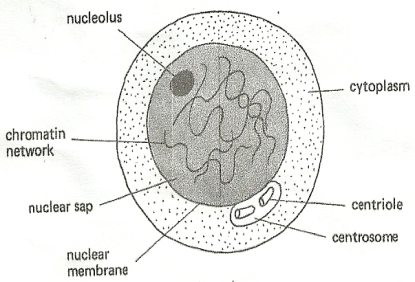 replication of organellesduplication of DNAproduction of energy (ATP) for cell divisionProphase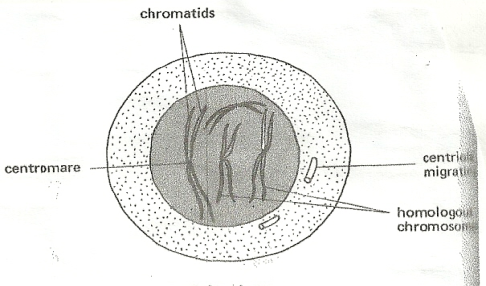 stage of dehydrationchromosomes shorten and thicken chromosome replicates into two chromatidschromatids joined at centromereformation of spindle fibersMetaphasechromosomes move to equator (early metaphase)chromosomes line up at the equatorhomologous chromosomes do not associate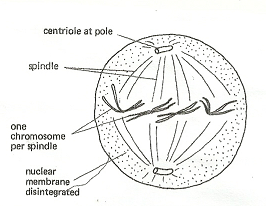 Anaphasechromatids separatemove to opposite ends (poles) of the cell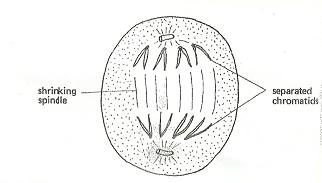 Telophase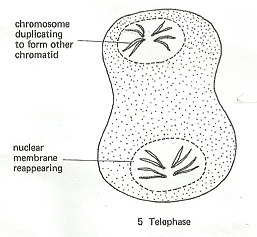 chromatids reach the polesformation of two daughter cells occurs i.e. cytoplasmic divisionii) State the significance of mitosisensures each daughter cell has same number and kinds of chromosomes as daughter cellsgives rise to new cells (responsible for growth)